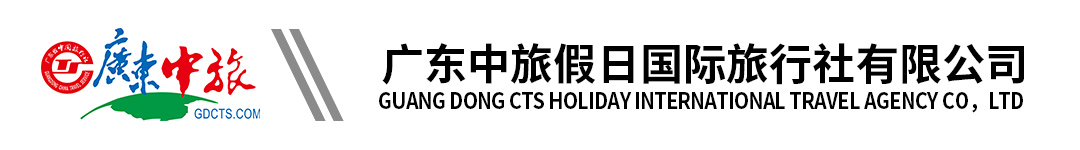 【温泉直通车】增城金叶子4房别墅丨含自助早餐丨高山温泉行程单行程安排费用说明其他说明产品编号TX-20230918SP68586266出发地广州市目的地广州市行程天数2去程交通汽车返程交通汽车参考航班上车点：上车点：上车点：上车点：上车点：产品亮点◆酒店堪称广东“巴厘岛”，融汇了中式和独特的巴厘岛式建筑风格◆酒店堪称广东“巴厘岛”，融汇了中式和独特的巴厘岛式建筑风格◆酒店堪称广东“巴厘岛”，融汇了中式和独特的巴厘岛式建筑风格◆酒店堪称广东“巴厘岛”，融汇了中式和独特的巴厘岛式建筑风格◆酒店堪称广东“巴厘岛”，融汇了中式和独特的巴厘岛式建筑风格天数行程详情用餐住宿D1出发-金叶子酒店二期－午餐（自理）-入住酒店－晚餐（自选套餐）早餐：X     午餐：X     晚餐：X   无D2早餐-自由活动-午餐（自理）-返程早餐：X     午餐：X     晚餐：X   无费用包含住宿：8人同游，入住金叶子酒店二期 4房（大床）别墅1栋，4房4床，1张1.8m+3张 1.5m床住宿：8人同游，入住金叶子酒店二期 4房（大床）别墅1栋，4房4床，1张1.8m+3张 1.5m床住宿：8人同游，入住金叶子酒店二期 4房（大床）别墅1栋，4房4床，1张1.8m+3张 1.5m床费用不包含1、行程中一切个人消费自理。1、行程中一切个人消费自理。1、行程中一切个人消费自理。预订须知80周岁以上不便接待，敬请谅解！（以出生年月日为计算基准）温馨提示温馨提示：